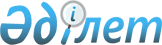 "Нұр-Сұлтан қаласы бойынша сайлау учаскелерінің шекаралары туралы" Астана қаласы әкімінің 2018 жылғы 13 желтоқсандағы № 01-21 шешіміне өзгерістер енгізу туралыНұр-Сұлтан қаласы әкімінің 2020 жылғы 10 желтоқсандағы № 01-61 шешімі. Қазақстан Республикасының Әділет министрлігінде 2020 жылғы 10 желтоқсанда № 21755 болып тіркелді
      "Қазақстан Республикасындағы сайлау туралы" 1995 жылғы 28 қыркүйектегі Қазақстан Республикасы Конституциялық заңының 23-бабына, "Қазақстан Республикасындағы жергілікті мемлекеттік басқару және өзін-өзі басқару туралы" 2001 жылғы 23 қаңтардағы Қазақстан Республикасы Заңының 37-бабына сәйкес Нұр-Сұлтан қаласының әкімі ШЕШТІ:
      1. "Нұр-Сұлтан қаласы бойынша сайлау учаскелерінің шекаралары туралы" Астана қаласы әкімінің 2018 жылғы 13 желтоқсандағы № 01-21 шешіміне (Нормативтік-құқықтық актілерді мемлекеттік тіркеу тізілімінде № 1193 болып тіркелген, 2018 жылғы 24 желтоқсанда Қазақстан Республикасы Нормативтік құқықтық актілерінің эталондық бақылау банкінде жарияланған) мынадай өзгерістер енгізілсін:
      жоғарыда көрсетілген шешімге 1-қосымшада:
      № 327 сайлау учаскесіндегі "№ 7 қалалық емхана, Ш. Құдайбердіұлы даңғылы, № 25" деген сөздер мен сандар "Нұр-Сұлтан қаласы әкімдігінің Орталықтандырылған кітапхана жүйесі, Ш. Құдайбердіұлы даңғылы, № 25/3" деген сөздермен және сандармен ауыстырылсын;
      № 328 сайлау учаскесіндегі "№ 7 қалалық емхана, Ш. Құдайбердіұлы даңғылы, № 29" деген сөздер мен сандар "№ 64 мектеп-лицей, Ғ. Мүсірепов көшесі, № 15" деген сөздермен және сандармен ауыстырылсын;
      жоғарыда көрсетілген шешімге 2-қосымшада
      № 81 сайлау учаскесіндегі "№ 8 қалалық емхана, Ә. Сембинов көшесі, № 4" деген сөздер мен сандар "№ 26 "Үміт" балабақшасы, генерал С. Рақымов көшесі, № 33" деген сөздермен және сандармен ауыстырылсын;
      № 82 сайлау учаскесіндегі "№ 8 қалалық емхана, Ә. Сембинов көшесі, № 4/1" деген сөздер мен сандар "Нұрсәулет" бизнес-орталығы, А. Иманов көшесі, № 13" деген сөздермен және сандармен ауыстырылсын;
      жоғарыда көрсетілген шешімге 4-қосымшада:
      № 144 сайлау учаскесіндегі "Қ. Қуанышбаев атындағы Қазақ драма театры, Ж. Омаров көшесі, № 47б" деген сөздер мен сандар "Музыкалық жас көрермен театры, Ж. Омаров көшесі, № 47б" деген сөздермен және сандармен ауыстырылсын;
      № 161 сайлау учаскесіндегі "№ 2 қалалық емхана, Республика даңғылы, № 50" деген сөздер мен сандар "Нұр-Сұлтан қаласы бойынша Мемлекеттік кірістер департаментінің "Сарыарқа" ауданы бойынша Мемлекеттік кірістер басқармасы, Республика даңғылы, № 52" деген сөздермен және сандармен ауыстырылсын;
      № 187 сайлау учаскесіндегі "№ 5 қалалық емхана, Ақан сері көшесі, № 20" деген сөздер мен сандар "І. Жансүгіров атындағы № 58 мектеп-гимназия, Ақан сері көшесі, № 22" деген сөздермен және сандармен ауыстырылсын;
      № 200 сайлау учаскесіндегі "№ 10 қалалық емхана, Ш. Қосшығұлұлы көшесі, № 8" деген сөздер мен сандар "№ 65 мектеп-лицей, № 187 көше, № 18/4" деген сөздермен және сандармен ауыстырылсын;
      № 201 сайлау учаскесіндегі "№ 10 қалалық емхана, Ш. Қосшығұлұлы көшесі, № 8" деген сөздер мен сандар "С. Сейфуллин атындағы № 80 мектеп-гимназия, Ш. Қосшығұлұлы көшесі, № 17/2" деген сөздермен және сандармен ауыстырылсын;
      № 348 сайлау учаскесіндегі "№ 5 Отбасылық денсаулық орталығы, Қима көшесі, № 4" деген сөздер мен сандар "М. Дулатұлы атындағы № 68 мектеп-гимназия, Көктал-2 тұрғын алабы, Құсмұрын көшесі, № 2" деген сөздермен және сандармен ауыстырылсын;
      № 349 сайлау учаскесіндегі "№ 4 қалалық емхана, Т. Шевченко көшесі, № 1" деген сөздер мен сандар "Ш. Құдайбердіұлы атындағы № 56 мектеп-лицей, С. Челюскин көшесі, № 29/1" деген сөздермен және сандармен ауыстырылсын;
      № 353 сайлау учаскесіндегі "№ 52 "Еркетай" балабақшасы, К.Күмісбеков көшесі, № 12/1" деген сөздер мен сандар "№ 60 мектеп-лицей, С. Кубрин көшесі, № 21/1" деген сөздермен және сандармен ауыстырылсын;
      № 354 сайлау учаскесіндегі "№ 14 қалалық емхана, Жеңіс даңғылы, № 81" деген сөздер мен сандар "Менеджмент және бизнес колледжі, Жеңіс даңғылы, № 68а" деген сөздермен және сандармен ауыстырылсын.
      2. "Нұр-Сұлтан қаласы әкімінің аппараты" мемлекеттік мекемесінің басшысы Қазақстан Республикасының заңнамасында белгіленген тәртіпте:
      1) осы шешімнің әділет органында мемлекеттік тіркелуін; 
      2) осы шешім мемлекеттік тіркелген күнінен бастап күнтізбелік он күн ішінде оның көшірмесін Нұр-Сұлтан қаласының аумағында таратылатын мерзімді баспа басылымдарында ресми жариялау үшін жіберілуін; 
      3) осы шешім ресми жарияланғаннан кейін Нұр-Сұлтан қаласы әкімдігінің интернет-ресурсында орналастырылуын; 
      4) осы шешім мемлекеттік тіркелгеннен кейін он жұмыс күні ішінде әділет органына осы тармақтың 2), 3) тармақшаларында көзделген іс-шаралардың орындалуы туралы мәліметтерді ұсынуды қамтамасыз етсін. 
      3. Осы шешімнің орындалуын бақылау Нұр-Сұлтан қаласы әкімінің орынбасары Б.М. Мәкенге жүктелсін. 
      4. Осы шешім алғашқы ресми жарияланған күнінен кейін күнтізбелік он күн өткен соң қолданысқа енгізіледі.
					© 2012. Қазақстан Республикасы Әділет министрлігінің «Қазақстан Республикасының Заңнама және құқықтық ақпарат институты» ШЖҚ РМК
				
      Әкім 

А. Кульгинов
